 В соответствии с подразделом 2.2. раздела II Положения о формировании муниципального задания на оказание муниципальных услуг (выполнение работ) в отношении муниципальных учреждений Цивильского муниципального округа Чувашской республики и финансовом обеспечении выполнения муниципального задания,  утвержденного постановлением администрации Цивильского муниципального округа Чувашской Республики от  06 апреля 2023 г. №407, администрация Цивильского муниципального округа Чувашской РеспубликиПОСТАНОВЛЯЕТ:Утвердить прилагаемый Порядок определения и применения значений допустимых (возможных) отклонений от значений показателей объема муниципальной  услуги (работы), установленных в муниципальных заданиях на оказание муниципальных услуг (выполнение работ) муниципальным образовательным учреждениям и организациям.Контроль за выполнением настоящего постановления оставляю за собой.Настоящее постановление вступает в силу после его официального опубликования (обнародования).Глава Цивильскогомуниципального округа                                                        А.В. ИвановНачальник финансового отдела администрацииЦивильского муниципального округа                                                            О.В. Андреева«__»  января  2024  года Главный специалист-эксперт сектора правового обеспечения администрации Цивильского муниципального округа                                                                      Н.С. Терентьева«__»  января 2024  года Заместитель начальника отдела отдела образования и социального развития администрации Цивильского муниципального округа                                               А.В. Миронова«__»  января  2024  года Порядок определения и применения значений допустимых (возможных) отклонений от значений показателей объема муниципальной  услуги (работы), установленных в муниципальных заданиях на оказание муниципальных услуг (выполнение работ) муниципальным образовательным учреждениям и организациям1. Настоящий Порядок устанавливает правила определения и применения значений допустимых (возможных) отклонений от значений показателей объема муниципальной услуги (работы), установленных в муниципальном задании на оказание муниципальных услуг (выполнение работ) муниципальным образовательным учреждениям и организациям (далее соответственно - Порядок, муниципальное задание, учреждения).2. При формировании муниципального задания на очередной финансовый год и на плановый период определяются показатели допустимых (возможных) отклонений от значений показателей объема муниципальной услуги (работы), установленных в муниципальном задании, в пределах которых муниципальное задание считается выполненным, в соответствии со значениями допустимых (возможных) отклонений в размере десяти процентов.3. Значение показателя допустимого отклонения устанавливается в процентах от установленных в муниципальном задании значений показателей объема муниципальной услуги (работы) в отношении отдельной муниципальной услуги (работы).4. Значения показателя допустимых отклонений, применяемые на текущий финансовый год, могут быть изменены только при формировании муниципального задания на очередной финансовый год.ЧĂВАШ РЕСПУБЛИКИ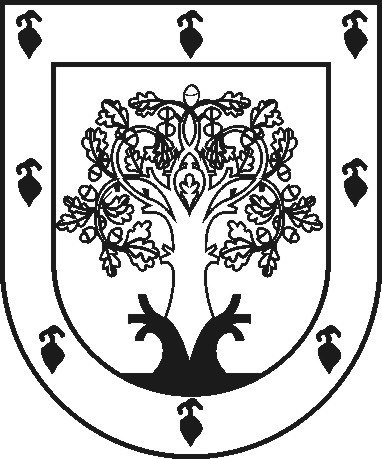 ЧУВАШСКАЯ РЕСПУБЛИКАÇĚРПӲМУНИЦИПАЛЛĂ ОКРУГĔНАДМИНИСТРАЦИЙĚЙЫШĂНУ2024 ç. кăрлач уйӑхĕн 11-мӗшӗ №15Çěрпÿ хулиАДМИНИСТРАЦИЯ ЦИВИЛЬСКОГО МУНИЦИПАЛЬНОГО ОКРУГАПОСТАНОВЛЕНИЕ11 января 2024 г. № 15город ЦивильскОб утверждении Порядка определения и применения значений допустимых (возможных) отклонений от значений показателей объема муниципальной услуги (работы), установленных в муниципальных заданиях на оказание муниципальных услуг (выполнение работ) муниципальным образовательным учреждениям и организациямПриложение к  постановлению администрации Цивильского муниципального округа Чувашской Республики от 11.01.2024 года №15